PARECER JURÍDICOPROCESSO LICITATÓRIOEdital n. 31/2024.Pregão Eletrônico n. 09/2024.Parecer n.026/24.Ementa: Regularidade de Processo de Licitação – Modalidade Pregão Eletrônico pelo sistema de Registro de Preços (artigo 6º, XLI e XLV da Lei Federal 14.133 de 1º de abril de 2021) .Interessados: Comissão de Licitação do Municipio de Celso Ramos, Autoridade, Licitantes.Trata-se de Parecer Jurídico solicitado pelo Setor de Licitações para Assessoria Jurídica a fim de se proceder a análise de legalidade, formalidade e adequação do processo licitatório n. 09/2024 atendendo a disposição do artigo 53, § 1º, da Lei 14.133/2021 e do artigo 48, § 1º do Decreto Municipal n. 3.119 de 31 de março de 2023.É o relatório, passa-se à análise e conclusão.I .  DA OBRIGATORIEDADE DO PARECER JURÍDICOA Lei Federal 14.133/2021, que revogou a Lei 8.666/1993, institui novos procedimentos para Licitações e Contratos Administrativos. Estabelece em seu artigo 53, caput, que “Ao final da fase preparatória, o processo licitatório seguirá para o órgão de assessoramento jurídico da Administração, que realizará controle prévio de legalidade mediante análise jurídica da contratação”, apresentando parecer jurídico em linguagem simples e compreensível de forma clara e objetiva (artigo 53, § 1º, I e II).Por sua vez o Decreto Municipal 3.119/2023, em seu artigo 48, § 1º traz que “O exame e a aprovação das minutas do instrumento convocatório e do contrato serão efetuados exclusivamente pela assessoria jurídica do órgão gerenciador”.Cumprido o ordenamento legal, faz-se necessário o presente parecer jurídico objetivando preservar  a formalidade que o ato necessita.II. DA MODALIDADE DE LICITAÇÃOO presente processo licitatório n.31/2024 se realiza na modalidade de pregão eletrônico n.09/2024, pelo sistema de registro de preços, que é conceituado pela Lei 14.133/2021 em seu artigo 6º, XLI e XLV:Art. 6º Para os fins desta Lei, consideram-se:[...]XLI - pregão: modalidade de licitação obrigatória para aquisição de bens e serviços comuns, cujo critério de julgamento poderá ser o de menor preço ou o de maior desconto;[...]XLV - sistema de registro de preços: conjunto de procedimentos para realização, mediante contratação direta ou licitação nas modalidades pregão ou concorrência, de registro formal de preços relativos a prestação de serviços, a obras e a aquisição e locação de bens para contratações futuras;[...]Da mesma legislação, do artigo 29, extrai-se que a modalidade de pregão seguirá o rito procedimental do artigo 17. Nesse sentido, Marçal Justen Filho em seu Comentários à Nova Lei de Licitações e Contratações Administrativas: Lei 14.133/2021 (2021, p.440), ensina que “o pregão é adequado para contratação de compras e serviços (inclusive de engenharia, quando o objeto for comum)”.A possibilidade da utilização do sistema de regitro de preços está prevista na nova Lei das Licitações em seus artigos 78, IV e 82 e seguintes. Bem como no Decreto Municipal 3.119/2023 em seu artigo 46.  Vale também destacar que o parágrafo único do artigo 29 da Nova Lei de Licitações traz a exceção da utilização da modalidade pregão: “O pregão não se aplica às contratações de serviços técnicos especializados de natureza predominantemente intelectual e de obras e serviços de engenharia, exceto os serviços de engenharia de que trata a alínea “a” do inciso XXI do caput do art. 6º desta Lei”, não sendo identificável com o objeto do processo em análise.No Processo Licitatório n. 31/2024, a modalidade de pregão é aplicável haja vista se tratar de REGISTRO DE PREÇOS PARA AQUISIÇÃO DE MATERIAL DE CONSTRUÇÃO E SIMILARES, ENFEITES NATALINOS, MATERIAL DE MANUTENÇÃO DOS PRÉDIOS PÚBLICOS, PARA ATENDER AS NECESSIDADES DAS SECRETARIAS MUNICIPAIS E PROGRAMAS DO FUNDO MUNICIPAL DE HABITAÇÃO E ASSISTÊNCIA SOCIAL ATENDENDO FAMÍLIAS DE BAIXA RENDA. BEM COMO A AQUISIÇÃO DE MATERIAIS DESTINADOS A COMPLEMENTAÇÃO DE PADRÃO MONOFÁSICO E POSTE, COM ENTREGA PARCELADA CONFORME O TERMO DE REFERÊNCIA E DEMAIS CONDIÇÕES ESTABELECIDAS NESTE EDITAL para futura e eventual contratação, com fornecimento parcelado dos produtos para uso das diversas secretarias do município. Obedecendo, assim, o que ordena a Lei 14.133/2021.III. DOS CRITÉRIOS DE JULGAMENTOO presente Processo Licitatório prevê em seu Edital o critério de julgamento pelo MENOR PREÇO por item, obedecendo ao artigo 33, I da Nova Lei. Nesse critério deve-se considerar o menor dispêndio para a Administração, atendidos os parâmetros mínimos de qualidade definidos no edital de licitação, na estrita observância do artigo 34 da Lei n. 14.133/2021.Nesse sentido, Marçal Justen Filho ensina:A licitação sempre visa obter a melhor proposta pelo menor custo possível. Esse fator (menos custo possível) é ponto comum nas licitações de menor preço, de maior desconto e de técnica e preço. As exigências quanto à qualidade, prazo e outras, podem váriar caso a caso. Porém, isso não ocorrerá no tocante ao preço. A Administração Pública tem o dever de buscar o menor desembolso de recursos, a fazer-se nas melhores condições possíveis. Qualquer outra solução ofenderia aos princípios mais basilares da gestão da coisa pública. ( Comentários à Lei de Licitações e Contratações Administrativas: Lei 14.133/2021. – São Paulo: Thomson Reuters Brasil, 2021, p. 473). Como a modalidade de licitação é a de pregão eletrônico, o critério selecionado está de acordo a norma regente.Verifica-se ainda que o Edital segue a tabela de preços praticada no mercado, a qual deverá ser observada durante o processo licitatório, a teor do artigo 82, V da Lei 14.133/2021.No mais, deverão os interessados observar os prazos para a apresentação de propostas e os lances previstos no Edital e no artigo 55 da Lei.IV – DO CASO EM APREÇOConsiderando o Objeto e a Justificativa apresentados no Termo de Referência devidamente anexado ao Edital para a realização da licitação, à luz da necessidade apresentada, tem-se que o presente Processo Licitatório se faz necessário para atingir os fins de aquisição dos produtos especificados.Ademais, o Edital esclarece os recursos orçamentários destinados ao cumprimento da despesa prevista para o presente processo. Bem como todas as condições de participação dos interessados no certame, além dos esclarecimentos operacionais necessários ao isonômico andamento da disputa.V – DA CONCLUSÃOÉ de conhecimento notório que todo o ordenamento jurídico deve respeitar os regramentos expostos na Constituição Federal de 1988.Na Carta Magna, onde repousa o capítulo acerca à Administração Pública, é possível extrair que os Entes Federativos obedecerão aos princípios da legalidade, impessoalidade, moralidade, publicidade e eficiência (artigo 37).A Lei Maior ainda prevê que ressalvados os casos especificados na legislação, as obras, serviços, compras e alienações serão contratados mediante processo de licitação pública que assegure igualdade de condições a todos os concorrentes, com cláusulas que estabeleçam obrigações de pagamento, mantidas as condições efetivas da proposta, nos termos da lei, conforme seu artigo 37, XXI.Dito isto, não se vislumbra eventual ilegalidade no presente Processo de Licitação n. 31/2024, Pregão Eletrônico n. 09/2024, sendo que todo o procedimento adotado pela Comissão de Licitação se apresenta condizente com o que prevê a Lei 14.133/2021 e o Decreto Municipal 3.119/2023. Pelo exposto, verificada a formalidade, a adequação e a legalidade que o feito requer, após encerramento da instrução, deverá a autoridade competente promover a divulgação do edital de licitação, nos moldes dos artigos 53, § 3º e 54 da Lei Federal n. 14.133/2021. Nestes termos, é o parecer S. M. J. Celso Ramos, 04 de março de 2024.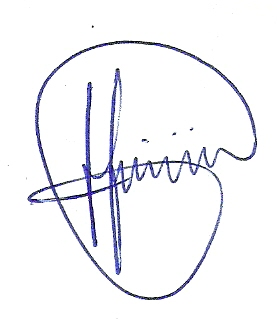 José Eduardo BaretaOAB/SC 54.746Assessor Jurídico